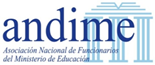 Taller“Analizando la gestión en los territorios, necesidades y proyección”Grupo N ° __6______Integrantes:  Javiera Bozo, Javier Aburto, Janina Rojas, Gustavo Barrios, Jenny Urrutia, Jorge San Martín, Marión Cubillos._____________________________________________________________________Objetivo del taller:Analizar y compartir acciones realizadas por los dirigentes/as, para intercambiar experiencias, y estrategias  en  pro de mejorar la visión estratégica y proyección en la gestión gremial en cada territorio y nacional.Instrucciones:La actividad se realizará en grupos de 12 personas de provinciales diferentes.Elegir a un moderador quien tendrá a cargo de conducir el debate. luego enviar al correo Andime.secretaria@mineduc.cl  con copia a Andime.secrenacional@mineduc.cl.Tiempo del taller: 1 hora 45 minutos*Situación de los Servicios locales de educación.Ejes temáticosLo más logradoLo menos logrado NudosEstrategiasObservaciones/ sugerencias-Dotación/ Cumplimiento. N ° de funcionarios a contrata -honorarios y planta.Conversaciones con la autoridad para contar con estudiantes en prácticaDisminución de la supervisión (fallecimiento, solicitud de traslado, comisión de servicio-No hay nuevas contrataciones-No hay carrera funcionaria (14 años con el mismo grado)-Falta de preocupación de las autoridades frente a este tema-Proyección de disminución de funcionarios por jubilación-Inequidad territorial (mas contrataciones en el nivel nacional que en las regiones-Se mantienen las mismas e incluso más funciones con menos trabajadores/as-Instalar la conversación con la autoridad.-Defensa de la función pública y oposición al cuoteo político para la contratación de los trabajadores/as.-Separación de la función pública: separación de los cargos de confianza de los cargos de carrera.-No hay estrategias del Ministerio para retener y motivar a los funcionarios-Se mueve personal a nivel interno, desmantelamiento-Estado/Gobierno con poco interés de aumentar la dotación.-Actitud del Gobierno reactiva y desorganizada.-La incorporación de la dotación se ha marcado por cuoteos políticos sin criterios. Falta de inducción (separación del concepto Gobierno-Estado).-Intención de minimizar del Estado y creación de nuevos servicios.-Incorporación de los SLE los cuales pueden incidir en la proyección de la política pública, principalmente en el rol y contratación de los supervisores.-Trabajadores/as asumimos el trabajo con recursos propios, no hubo interés de esta administración por lo humano.Ejes temáticosLo más logradoLo menos logrado NudosEstrategiasObservaciones/ sugerencias-N ° de reuniones asambleas Andime Realizadas.-Temas abordados.-Temas: Estallido social,Cuenta pública y rendición tesorería; Temática Educación; Comité bipartito (cursos orientados contención emocional con consulta a las bases); plan de trabajo Directorio y plan de gastos; consulta mesa educación; interculturalidad.Trabajar temas sindicales-Dificultades con la jefa Deprov. (UDI).-Promover la participación de los socios(as)-Apoyo de Anef y Directorio Nacional para instancias de capacitación.-Establecimiento de acuerdos con las jefaturas (reuniones día viernes).-Envío de correos informativos a los socios (as)Ejes temáticosLo más logradoLo menos logrado NudosEstrategiasObservaciones/ sugerenciasFuncionamiento Mesa COVID o de crisis.-Conciliar los turnos. Realización de informes con datos técnicos de porque no se puede regresar a la presencialidad.-Elaboración e Incorporación de un protocolo.Dilatar el regreso presencial de todos/as.Negociaciones.-- la implementación de rex.1696 que releve casos críticos y cuidado de niños/as.-Equipamientos obsoletos y mala calidad de conectividad para el trabajo remoto en las oficinas.-Criterios de los Seremis para aplicar la Rex 1696.-Dificultades para realizar reuniones al mismo tiempo en el mismo espacio: mala acústica.-Revisión de la rex.1696 que releve casos críticos y cuidado de niños/as.-Exigir continuar con sistema de turno (Aforos, acústica para reuniones remotas; conexión)-Considera la normativa del decreto de salud por los aforos.-Golpear la mesa a la autoridad: revisar Deprov. por Deprov la situación de la mesa Covid.-Hacer un llamado como DN a la autoridad con base a los logros obtenidos (PMG).-Exigir a la autoridad el cumplimiento de los insumos definidos en la normativa para el resguardo sanitario (mascarillas, alcohol gel).-Trabajo puntual de casos y situaciones con las jefaturas en torno a flexibilizar las posturas en torno a las Rex 1696. -Negociar casos por presencialidad del trabajo.-Visión negativa de la autoridad del trabajo del funcionario en el trabajo remoto.-Se requiere mayor acompañamiento desde el DN a las regiones.-Flexibilidad del Seremi (no es uniforme en todas las regiones)Ejes temáticosLo más logradoLo menos logrado NudosEstrategiasObservaciones/ sugerencias-Funcionamiento MBPLReunión todos los meseNo se ha realizado reuniones estando constituida la mesa (2 regiones)Irrelevantes para algunos Seremis-CDC/PMG-Comité bipartito de Capacitación CBC.-Articulación con otras instituciones.-N ° dirigentes /as que integran Paritarios.- Istas-Juntas calificadoras.-Análisis de documentos: -Política de gestión y desarrollo de personas.-Resoluciones de acoso laboral y sexual, Estatuto Administrativo. -Ley 19.296-Reglamentos Andime. -LGE-Rex 1696-Ley SAC.